Концертная деятельность ансамбля гармонистов «Ивушка»2012-2013 учебный год1. Районное мероприятие, посвящённое юбилею Чановского краеведческого музея (06.11.2012г.).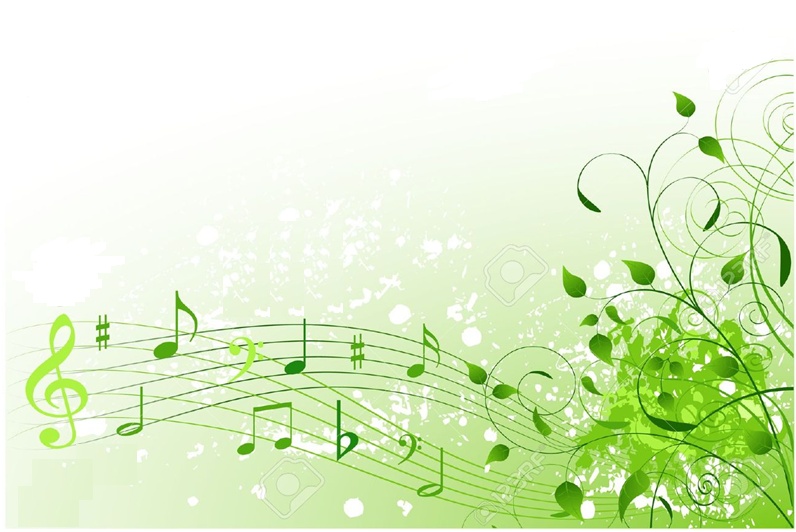 2. Концерт, посвящённый Дню матери (02.12.2012г. ДЮЦ «Гармония»).3. Венгеровский Дом детского творчества. Концерт (31.03.2013г.).4. Районное мероприятие, посвящённое юбилею ансамбля ветеранов «Вдохновение» (07.04.2013г.).5. Концерт, посвящённый закрытию выставки «Созвездие юных мастеров» (23.04.2013г. ДЮЦ «Гармония»).6. Выпускной бал «По пути Добра»  (30.05.2013г. ДЮЦ «Гармония».).7. Концерт, посвящённый Дню защиты детей (02.06.2013г. ДЮЦ «Гармония»).